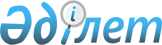 Кеген аудандық мәслихатының 2019 жылғы 21 қаңтардағы "Кеген ауданының ауылдық округтерінің 2019-2021 жылдарға арналған бюджеттері туралы" № 15-53 шешіміне өзгерістер енгізу туралыАлматы облысы Кеген аудандық мәслихатының 2019 жылғы 12 маусымдағы № 21-77 шешімі. Алматы облысы Әділет департаментінде 2019 жылы 26 маусымдаа № 5193 болып тіркелді
      2008 жылғы 4 желтоқсандағы Қазақстан Республикасының Бюджет кодексінің 106-бабының 4-тармағына, "Қазақстан Республикасындағы жергілікті мемлекеттік басқару және өзін-өзі басқару туралы" 2001 жылғы 23 қаңтардағы Қазақстан Республикасы Заңының 6-бабының 1-тармағының 1) тармақшасына сәйкес, Кеген аудандық мәслихаты ШЕШІМ ҚАБЫЛДАДЫ:
      1. Кеген аудандық мәслихатының "Кеген ауданының ауылдық округтерінің 2019-2021 жылдарға арналған бюджеттері туралы" 2019 жылғы 21 қаңтардағы № 15-53 (Нормативтік құқықтық актілерді мемлекеттік тіркеу тізілімінде № 5040 тіркелген, 2019 жылдың 08 ақпанында Қазақстан Республикасы нормативтік құқықтық актілерінің эталондық бақылау банкінде жарияланған) шешіміне келесі өзгерістер енгізілсін:
      көрсетілген шешімнің 1, 2, 3, 4, 5, 6, 7-тармақтары жаңа редакцияда баяндалсын:
      "1. 2019-2021 жылдарға арналған Кеген ауылдық округінің бюджеті тиісінше осы шешімнің 1, 2, 3-қосымшаларына сәйкес, оның ішінде 2019 жылға келесі көлемдерде бекітілсін:
      1) кірістер 234320 мың теңге, оның ішінде:
      салықтық түсімдер 24863 мың теңге;
      трансферттер түсімдері 209457 мың теңге, оның ішінде:
      ағымдағы нысаналы трансферттер 164060 мың теңге;
      субвенциялар 45397 мың теңге;
      2) шығындар 240745 мың теңге;
      3) таза бюджеттік кредиттеу 0 теңге;
      4) қаржы активтерімен операциялар бойынша сальдо 0 теңге;
      5) бюджет тапшылығы (профициті) (-) 6425 мың теңге;
      6) бюджет тапшылығын қаржыландыру (профицитін пайдалану) 6425 мың теңге.";
      "2. 2019-2021 жылдарға арналған Жалаңаш ауылдық округінің бюджеті тиісінше осы шешімнің 4, 5, 6-қосымшаларына сәйкес, оның ішінде 2019 жылға келесі көлемдерде бекітілсін:
      1) кірістер 87913 мың теңге, оның ішінде:
      салықтық түсімдер 11518 мың теңге;
      трансферттер түсімдері 76395 мың теңге, оның ішінде:
      ағымдағы нысаналы трансферттер 65845 мың теңге;
      субвенциялар 10550 мың теңге;
      2) шығындар 89389 мың теңге;
      3) таза бюджеттік кредиттеу 0 теңге;
      4) қаржы активтерімен операциялар бойынша сальдо 0 теңге;
      5) бюджет тапшылығы (профициті) (-) 1476 мың теңге;
      6) бюджет тапшылығын қаржыландыру (профицитін пайдалану) 1476 мың теңге";
      "3. 2019-2021 жылдарға арналған Жылысай ауылдық округінің бюджеті тиісінше осы шешімнің 7, 8, 9-қосымшаларына сәйкес, оның ішінде 2019 жылға келесі көлемдерде бекітілсін:
      1) кірістер 26130 мың теңге, оның ішінде:
      салықтық түсімдер 3945 мың теңге;
      трансферттер түсімдері 22185 мың теңге, оның ішінде:
      ағымдағы нысаналы трансферттер 6210 мың теңге;
      субвенциялар 15975 мың теңге;
      2) шығындар 28438 мың теңге;
      3) таза бюджеттік кредиттеу 0 теңге;
      4) қаржы активтерімен операциялар бойынша сальдо 0 теңге;
      5) бюджет тапшылығы (профициті) (-) 2308 мың теңге;
      6) бюджет тапшылығын қаржыландыру (профицитін пайдалану) 2308 мың теңге";
      "4. 2019-2021 жылдарға арналған Қарабұлақ ауылдық округінің бюджеті тиісінше осы шешімнің 10, 11, 12-қосымшаларына сәйкес, оның ішінде 2019 жылға келесі көлемдерде бекітілсін:
      1) кірістер 47185 мың теңге, оның ішінде:
      салықтық түсімдер 3729 мың теңге;
      трансферттер түсімдері 43456 мың теңге, оның ішінде:
      ағымдағы нысаналы трансферттер 28793 мың теңге;
      субвенциялар 14663 мың теңге;
      2) шығындар 47252 мың теңге;
      3) таза бюджеттік кредиттеу 0 теңге;
      4) қаржы активтерімен операциялар бойынша сальдо 0 теңге;
      5) бюджет тапшылығы (профициті) (-) 67 мың теңге;
      6) бюджет тапшылығын қаржыландыру (профицитін пайдалану) 67 мың теңге";
      "5. 2019-2021 жылдарға арналған Қарқара ауылдық округінің бюджеті тиісінше осы шешімнің 13, 14, 15-қосымшаларына сәйкес, оның ішінде 2019 жылға келесі көлемдерде бекітілсін:
      1) кірістер 39244 мың теңге, оның ішінде:
      салықтық түсімдер 3086 мың теңге;
      трансферттер түсімдері 36158 мың теңге, оның ішінде:
      ағымдағы нысаналы трансферттер 20846 мың теңге;
      субвенциялар 15312 мың теңге;
      2) шығындар 39353 мың теңге;
      3) таза бюджеттік кредиттеу 0 теңге;
      4) қаржы активтерімен операциялар бойынша сальдо 0 теңге;
      5) бюджет тапшылығы (профициті) (-) 109 мың теңге;
      6) бюджет тапшылығын қаржыландыру (профицитін пайдалану) 109 мың теңге";
      "6. 2019-2021 жылдарға арналған Ұзынбұлақ ауылдық округінің бюджеті тиісінше осы шешімнің 16, 17, 18-қосымшаларына сәйкес, оның ішінде 2019 жылға келесі көлемдерде бекітілсін:
      1) кірістер 28970 мың теңге, оның ішінде: 
      салықтық түсімдер 3908 мың теңге;
      трансферттер түсімдері 25062 мың теңге, оның ішінде:
      ағымдағы нысаналы трансферттер 9939 мың теңге;
      субвенциялар 15123 мың теңге;
      2) шығындар 29363 мың теңге;
      3) таза бюджеттік кредиттеу 0 теңге;
      4) қаржы активтерімен операциялар бойынша сальдо 0 теңге;
      5) бюджет тапшылығы (профициті) (-) 393 мың теңге;
      6) бюджет тапшылығын қаржыландыру (профицитін пайдалану) 393 мың теңге";
      "7. 2019-2021 жылдарға арналған Шырғанақ ауылдық округінің бюджеті тиісінше осы шешімнің 19, 20, 21-қосымшаларына сәйкес, оның ішінде 2019 жылға келесі көлемдерде бекітілсін:
      1) кірістер 59455 мың теңге, оның ішінде: 
      салықтық түсімдер 4020 мың теңге;
      трансферттер түсімдері 55435 мың теңге, оның ішінде:
      ағымдағы нысаналы трансферттер 7329 мың теңге;
      субвенциялар 48106 мың теңге;
      2) шығындар 60159 мың теңге;
      3) таза бюджеттік кредиттеу 0 теңге;
      4) қаржы активтерімен операциялар бойынша сальдо 0 теңге;
      5) бюджет тапшылығы (профициті) (-) 704 мың теңге;
      6) бюджет тапшылығын қаржыландыру (профицитін пайдалану) 704 мың теңге".
      2. Көрсетілген шешімнің 1, 4, 7, 10, 13, 16, 19-қосымшалары осы шешімнің 1, 2, 3, 4, 5, 6, 7-қосымшаларына сәйкес жаңа редакцияда баяндалсын.
      3. Осы шешімнің орындалуын бақылау Кеген аудандық мәслихатының "Жергілікті өзін-өзі басқару, әлеуметтік және экономикалық даму, бюджет, сауда, тұрмыстық қызмет көрсету, шағын және орта кәсіпкерлікті дамыту, туризм жөніндегі" тұрақты комиссиясына жүктелсін 
      4. Осы шешім 2019 жылдың 1 қаңтарынан бастап қолданысқа енгізіледі. Кеген ауылдық округінің 2019 жылға арналған бюджеті  Жалаңаш ауылдық округінің 2019 жылға арналған бюджеті  Жылысай ауылдық округінің 2019 жылға арналған бюджеті  Қарабұлақ ауылдық округінің 2019 жылға арналған бюджеті Қарқара ауылдық округінің 2019 жылға арналған бюджеті Ұзынбұлақ ауылдық округінің 2019 жылға арналған бюджеті Шырғанақ ауылдық округінің 2019 жылға арналған бюджеті 
					© 2012. Қазақстан Республикасы Әділет министрлігінің «Қазақстан Республикасының Заңнама және құқықтық ақпарат институты» ШЖҚ РМК
				
      Кеген аудандық мәслихатының

      сессия төрағасы

Л. Нүсіпқожаева

      Кеген аудандық

      мәслихатының хатшысы

Н. Советов
"Кеген аудандық мәслихатының 2019 жылғы 21 қаңтардағы "Кеген ауданының ауылдық округтерінің 2019-2021 жылдарға арналған бюджеттері туралы" № 15-53 шешіміне өзгерістер енгізу туралы" Кеген аудандық мәслихатының 2019 жылғы "__" _____ № ________ шешіміне 1-қосымшаКеген аудандық маслихатының 2019 жылғы "Кеген ауданының ауылдық округтерінің 2019-2021 жылдарға арналған бюджеттері туралы" № 15-53 шешіміне 1-қосымша
Санаты
Санаты
Санаты
Санаты
 

Сомасы

(мың теңге)
Сыныбы
Сыныбы
Сыныбы
 

Сомасы

(мың теңге)
Кіші сыныбы
Кіші сыныбы
 

Сомасы

(мың теңге)
Атауы
 

Сомасы

(мың теңге)
І. Кірістер
234 320
1
Салықтық түсімдер
24 863
01
Табыс салығы
7 201
2
Жеке табыс салығы
7 201
04
Меншiкке салынатын салықтар
17 662
1
Мүлiкке салынатын салықтар
894
3
Жер салығы
500
4
Көлiк құралдарына салынатын салық
16 268
4
Трансферттердің түсімдері
209 457
02
Мемлекеттік басқарудың жоғары тұрған органдарынан түсетін трансферттер
209 457
3
Аудандардың (облыстық маңызы бар қаланың) бюджетінен трансферттер
209 457
Функционалдық топ
Функционалдық топ
Функционалдық топ
Функционалдық топ
Функционалдық топ
 

Сомасы

(мың теңге)
Кіші функция
Кіші функция
Кіші функция
Кіші функция
 

Сомасы

(мың теңге)
Бюджеттік бағдарламалардың әкімшісі
Бюджеттік бағдарламалардың әкімшісі
Бюджеттік бағдарламалардың әкімшісі
 

Сомасы

(мың теңге)
Бағдарлама
Бағдарлама
 

Сомасы

(мың теңге)
 Атауы
 

Сомасы

(мың теңге)
ІІ. Шығындар
240 745
01
Жалпы сипаттағы мемлекеттiк қызметтер
37 123
1
Мемлекеттiк басқарудың жалпы функцияларын орындайтын өкiлдi, атқарушы және басқа органдар
37 123
124
Аудандық маңызы бар қала, ауыл, кент, ауылдық округ әкімінің аппараты
37 123
001
Аудандық маңызы бар қала, ауыл, кент, ауылдық округ әкімінің қызметін қамтамасыз ету жөніндегі қызметтер
36 491
022
Мемлекеттік органның күрделі шығыстары
632
04
Бiлiм беру
155 379
1
Мектепке дейiнгi тәрбие және оқыту
154 006
124
Аудандық маңызы бар қала, ауыл, кент, ауылдық округ әкімінің аппараты
154 006
004
Мектепке дейінгі тәрбиелеу және оқыту және мектепке дейінгі тәрбиелеу және оқыту ұйымдарында медициналық қызмет көрсетуді ұйымдастыру
154 006
2
Бастауыш, негізгі орта және жалпы орта білім беру
1 373
124
Аудандық маңызы бар қала, ауыл, кент, ауылдық округ әкімінің аппараты
1 373
005
Ауылдық жерлерде оқушыларды жақын жердегі мектепке дейін тегін алып баруды және одан алып қайтуды ұйымдастыру
1 373
07
Тұрғын үй-коммуналдық шаруашылық
40 362
3
Елді-мекендерді көркейту
40 362
124
Аудандық маңызы бар қала, ауыл, кент, ауылдық округ әкімінің аппараты
40 362
008
Елді мекендердегі көшелерді жарықтандыру
6 800
009
Елді мекендердің санитариясын қамтамасыз ету
30 562
011
Елді мекендерді абаттандыру мен көгалдандыру
3 000
12
Көлiк және коммуникация
5 268
1
Автомобиль көлiгi
5 268
124
Аудандық маңызы бар қала, ауыл, кент, ауылдық округ әкімінің аппараты
5 268
045
Аудандық маңызы бар қалаларда, ауылдарда, кенттерде, ауылдық округтерде автомобиль жолдарын күрделі және орташа жөндеу
5 268
13
Басқалар
2 613
9
Басқалар
2 613
124
Аудандық маңызы бар қала, ауыл, кент, ауылдық округ әкімінің аппараты
2 613
040
Өңірлерді дамытудың 2020 жылға дейінгі бағдарламасы шеңберінде өңірлерді экономикалық дамытуға жәрдемдесу бойынша шараларды іске асыруға ауылдық елді мекендерді жайластыруды шешуге арналған іс-шараларды іске асыру
2 613
III.Таза бюджеттік кредиттеу
0
Бюджеттік кредиттер
0
Санаты
Санаты
Санаты
Санаты
 

Сомасы

(мың теңге)
Сыныбы
Сыныбы
Сыныбы
 

Сомасы

(мың теңге)
Кіші сыныбы
Кіші сыныбы
 

Сомасы

(мың теңге)
Атауы
 

Сомасы

(мың теңге)
V. Бюджет тапшылығы (профициті)
-6 425
VI. Бюджет тапшылығын қаржыландыру (профицитін пайдалану)
6 425
8
Бюджет қаражатының пайдаланылатын қалдықтары
6 425
01
Бюджет қаражыты қалдықтары
6 425
1
Бюджет қаражатының бос қалдықтары
6 425"Кеген аудандық мәслихатының 2019 жылғы 21 қаңтардағы" Кеген ауданының ауылдық округтерінің 2019-2021 жылдарға арналған бюджеттері туралы" № 15-53 шешіміне өзгерістер енгізу туралы" Кеген аудандық мәслихатының 2019 жылғы "__" _____ №______ шешіміне 2-қосымшаКеген аудандық маслихатының 2019 жылғы "Кеген ауданының ауылдық округтерінің 2019-2021 жылдарға арналған бюджеттері туралы" № 15-53 шешіміне 4-қосымша
Санаты
Санаты
Санаты
Санаты
 

Сомасы

(мың теңге)
Сыныбы
Сыныбы
Сыныбы
 

Сомасы

(мың теңге)
Кіші сыныбы
Кіші сыныбы
 

Сомасы

(мың теңге)
Атауы
 

Сомасы

(мың теңге)
І. Кірістер
87 913
1
Салықтық түсімдер
11 518
01
Табыс салығы
1 105
2
Жеке табыс салығы
1 105
04
Меншiкке салынатын салықтар
10 413
1
Мүлiкке салынатын салықтар
277
3
Жер салығы
736
4
Көлiк құралдарына салынатын салық
9 400
4
Трансферттердің түсімдері
76 395
02
Мемлекеттік басқарудың жоғары тұрған органдарынан түсетін трансферттер
76 395
3
Аудандардың (облыстық маңызы бар қаланың) бюджетінен трансферттер
76 395
Функционалдық топ
Функционалдық топ
Функционалдық топ
Функционалдық топ
Функционалдық топ
 

Сомасы

(мың теңге)
Кіші функция
Кіші функция
Кіші функция
Кіші функция
 

Сомасы

(мың теңге)
Бюджеттік бағдарламалардың әкімшісі
Бюджеттік бағдарламалардың әкімшісі
Бюджеттік бағдарламалардың әкімшісі
 

Сомасы

(мың теңге)
Бағдарлама
Бағдарлама
 

Сомасы

(мың теңге)
 Атауы
 

Сомасы

(мың теңге)
ІІ. Шығындар
89 389
01
Жалпы сипаттағы мемлекеттiк қызметтер
38 202
1
Мемлекеттiк басқарудың жалпы функцияларын орындайтын өкiлдi, атқарушы және басқа органдар
38 202
124
Аудандық маңызы бар қала, ауыл, кент, ауылдық округ әкімінің аппараты
38 202
001
Аудандық маңызы бар қала, ауыл, кент, ауылдық округ әкімінің қызметін қамтамасыз ету жөніндегі қызметтер
22 899
022
Мемлекеттік органның күрделі шығыстары
15 303
04
Бiлiм беру
22 027
1
Мектепке дейiнгi тәрбие және оқыту
22 027
124
Аудандық маңызы бар қала, ауыл, кент, ауылдық округ әкімінің аппараты
22 027
004
Мектепке дейінгі тәрбиелеу және оқыту және мектепке дейінгі тәрбиелеу және оқыту ұйымдарында медициналық қызмет көрсетуді ұйымдастыру
22 027
07
Тұрғын үй-коммуналдық шаруашылық
13 660
2
Коммуналдық шаруашылық
590
124
Аудандық маңызы бар қала, ауыл, кент, ауылдық округ әкімінің аппараты
590
014
Елді мекендерді сумен жабдықтауды ұйымдастыру
590
3
Елді-мекендерді көркейту
13 070
124
Аудандық маңызы бар қала, ауыл, кент, ауылдық округ әкімінің аппараты
13 070
008
Елді мекендердегі көшелерді жарықтандыру
2 000
009
Елді мекендердің санитариясын қамтамасыз ету
10 170
011
Елді мекендерді абаттандыру мен көгалдандыру
900
12
Көлiк және коммуникация
6 500
1
Автомобиль көлiгi
6 500
124
Аудандық маңызы бар қала, ауыл, кент, ауылдық округ әкімінің аппараты
6 500
045
Аудандық маңызы бар қалаларда, ауылдарда, кенттерде, ауылдық округтерде автомобиль жолдарын күрделі және орташа жөндеу
6 500
13
Басқалар
9 000
9
Басқалар
9 000
124
Аудандық маңызы бар қала, ауыл, кент, ауылдық округ әкімінің аппараты
9 000
040
Өңірлерді дамытудың 2020 жылға дейінгі бағдарламасы шеңберінде өңірлерді экономикалық дамытуға жәрдемдесу бойынша шараларды іске асыруға ауылдық елді мекендерді жайластыруды шешуге арналған іс-шараларды іске асыру
9 000
III.Таза бюджеттік кредиттеу
0
Бюджеттік кредиттер
0
Санаты
Санаты
Санаты
Санаты
 

Сомасы

(мың теңге)
Сыныбы
Сыныбы
Сыныбы
 

Сомасы

(мың теңге)
Кіші сыныбы
Кіші сыныбы
 

Сомасы

(мың теңге)
Атауы
 

Сомасы

(мың теңге)
V. Бюджет тапшылығы (профициті)
-1 476
VI. Бюджет тапшылығын қаржыландыру (профицитін пайдалану)
1 476
8
Бюджет қаражатының пайдаланылатын қалдықтары
1 476
01
Бюджет қаражыты қалдықтары
1 476
1
Бюджет қаражатының бос қалдықтары
1 476"Кеген аудандық мәслихатының 2019 жылғы 21 қаңтардағы" Кеген ауданының ауылдық округтерінің 2019-2021 жылдарға арналған бюджеттері туралы" № 15-53 шешіміне өзгерістер енгізу туралы" Кеген аудандық мәслихатының 2019 жылғы "__" _____ № ______ шешіміне 3-қосымшаКеген аудандық маслихатының 2019 жылғы "Кеген ауданының ауылдық округтерінің 2019-2021 жылдарға арналған бюджеттері туралы" № 15-53 шешіміне 7-қосымша
Санаты
Санаты
Санаты
Санаты
 

Сомасы

(мың теңге)
Сыныбы
Сыныбы
Сыныбы
 

Сомасы

(мың теңге)
Кіші сыныбы
Кіші сыныбы
 

Сомасы

(мың теңге)
Атауы
 

Сомасы

(мың теңге)
І. Кірістер
26 130
1
Салықтық түсімдер
3 945
01
Табыс салығы
105
2
Жеке табыс салығы
105
04
Меншiкке салынатын салықтар
3 840
1
Мүлiкке салынатын салықтар
95
3
Жер салығы
128
4
Көлiк құралдарына салынатын салық
3 617
4
Трансферттердің түсімдері
22 185
02
Мемлекеттік басқарудың жоғары тұрған органдарынан түсетін трансферттер
22 185
3
Аудандардың (облыстық маңызы бар қаланың) бюджетінен трансферттер
22 185
Функционалдық топ
Функционалдық топ
Функционалдық топ
Функционалдық топ
Функционалдық топ
 

Сомасы

(мың теңге)
Кіші функция
Кіші функция
Кіші функция
Кіші функция
 

Сомасы

(мың теңге)
Бюджеттік бағдарламалардың әкімшісі
Бюджеттік бағдарламалардың әкімшісі
Бюджеттік бағдарламалардың әкімшісі
 

Сомасы

(мың теңге)
Бағдарлама
Бағдарлама
 

Сомасы

(мың теңге)
 Атауы
 

Сомасы

(мың теңге)
ІІ. Шығындар
28 438
01
Жалпы сипаттағы мемлекеттiк қызметтер
22 175
1
Мемлекеттiк басқарудың жалпы функцияларын орындайтын өкiлдi, атқарушы және басқа органдар
22 175
124
Аудандық маңызы бар қала, ауыл, кент, ауылдық округ әкімінің аппараты
22 175
001
Аудандық маңызы бар қала, ауыл, кент, ауылдық округ әкімінің қызметін қамтамасыз ету жөніндегі қызметтер
20 867
022 
Мемлекеттік органның күрделі шығыстары
1 308
04
Бiлiм беру
1 373
2
Бастауыш, негізгі орта және жалпы орта білім беру
1 373
124
Аудандық маңызы бар қала, ауыл, кент, ауылдық округ әкімінің аппараты
1 373
005
Ауылдық жерлерде оқушыларды жақын жердегі мектепке дейін тегін алып баруды және одан алып қайтуды ұйымдастыру
1 373
07
Тұрғын үй-коммуналдық шаруашылық
1 390
3
Елді-мекендерді көркейту
1 390
124
Аудандық маңызы бар қала, ауыл, кент, ауылдық округ әкімінің аппараты
1 390
008
Елді мекендердегі көшелерді жарықтандыру
800
009
Елді мекендердің санитариясын қамтамасыз ету
90
011
Елді мекендерді абаттандыру мен көгалдандыру
500
12
Көлiк және коммуникация
3 500
1
Автомобиль көлiгi
3 500
124
Аудандық маңызы бар қала, ауыл, кент, ауылдық округ әкімінің аппараты
3 500
045
Аудандық маңызы бар қалаларда, ауылдарда, кенттерде, ауылдық округтерде автомобиль жолдарын күрделі және орташа жөндеу
3 500
III.Таза бюджеттік кредиттеу
0
Бюджеттік кредиттер
0
Санаты
Санаты
Санаты
Санаты
 

Сомасы

(мың теңге)
Сыныбы
Сыныбы
Сыныбы
 

Сомасы

(мың теңге)
Кіші сыныбы
Кіші сыныбы
 

Сомасы

(мың теңге)
Атауы
 

Сомасы

(мың теңге)
V. Бюджет тапшылығы (профициті)
-2 308
VI. Бюджет тапшылығын қаржыландыру (профицитін пайдалану)
2 308
8
Бюджет қаражатының пайдаланылатын қалдықтары
2 308
01
Бюджет қаражыты қалдықтары
2 308
1
Бюджет қаражатының бос қалдықтары
2 308"Кеген аудандық мәслихатының 2019 жылғы 21 қаңтардағы" Кеген ауданының ауылдық округтерінің 2019-2021 жылдарға арналған бюджеттері туралы" № 15-53 шешіміне өзгерістер енгізу туралы" Кеген аудандық мәслихатының 2019 жылғы "__" ______ №______ шешіміне 4-қосымшаКеген аудандық маслихатының 2019 жылғы "Кеген ауданының ауылдық округтерінің 2019-2021 жылдарға арналған бюджеттері туралы" № 15-53 шешіміне 11-қосымша
Санаты
Санаты
Санаты
Санаты
 

Сомасы

(мың теңге)
Сыныбы
Сыныбы
Сыныбы
 

Сомасы

(мың теңге)
Кіші сыныбы
Кіші сыныбы
 

Сомасы

(мың теңге)
Атауы
 

Сомасы

(мың теңге)
І. Кірістер
47 185
1
Салықтық түсімдер
3 729
01
Табыс салығы
218
2
Жеке табыс салығы
218
04
Меншiкке салынатын салықтар
3 511
1
Мүлiкке салынатын салықтар
95
3
Жер салығы
200
4
Көлiк құралдарына салынатын салық
3 216
2
Салықтық емес түсiмдер
0
06
Басқа да салықтық емес түсiмдер 
0
1
Басқа да салықтық емес түсiмдер 
0
4
Трансферттердің түсімдері
43 456
02
Мемлекеттік басқарудың жоғары тұрған органдарынан түсетін трансферттер
43 456
3
Аудандардың (облыстық маңызы бар қаланың) бюджетінен трансферттер
43 456
Функционалдық топ
Функционалдық топ
Функционалдық топ
Функционалдық топ
Функционалдық топ
 

Сомасы

(мың теңге)
Кіші функция
Кіші функция
Кіші функция
Кіші функция
 

Сомасы

(мың теңге)
Бюджеттік бағдарламалардың әкімшісі
Бюджеттік бағдарламалардың әкімшісі
Бюджеттік бағдарламалардың әкімшісі
 

Сомасы

(мың теңге)
Бағдарлама
Бағдарлама
 

Сомасы

(мың теңге)
 Атауы
 

Сомасы

(мың теңге)
ІІ. Шығындар
47 252
01
Жалпы сипаттағы мемлекеттiк қызметтер
40 552
1
Мемлекеттiк басқарудың жалпы функцияларын орындайтын өкiлдi, атқарушы және басқа органдар
40 552
124
Аудандық маңызы бар қала, ауыл, кент, ауылдық округ әкімінің аппараты
40 552
001
Аудандық маңызы бар қала, ауыл, кент, ауылдық округ әкімінің қызметін қамтамасыз ету жөніндегі қызметтер
19 899
022
Мемлекеттік органның күрделі шығыстары
20 653
07
Тұрғын үй-коммуналдық шаруашылық
1 700
3
Елді-мекендерді көркейту
1 700
124
Аудандық маңызы бар қала, ауыл, кент, ауылдық округ әкімінің аппараты
1 700
008
Елді мекендердегі көшелерді жарықтандыру
1 000
009
Елді мекендердің санитариясын қамтамасыз ету
100
011
Елді мекендерді абаттандыру мен көгалдандыру
600
12
Көлiк және коммуникация
5 000
1
Автомобиль көлiгi
5 000
124
Аудандық маңызы бар қала, ауыл, кент, ауылдық округ әкімінің аппараты
5 000
045
Аудандық маңызы бар қалаларда, ауылдарда, кенттерде, ауылдық округтерде автомобиль жолдарын күрделі және орташа жөндеу
5 000
III.Таза бюджеттік кредиттеу
0
Бюджеттік кредиттер
0
Санаты
Санаты
Санаты
Санаты
 

Сомасы

(мың теңге)
Сыныбы
Сыныбы
Сыныбы
 

Сомасы

(мың теңге)
Кіші сыныбы
Кіші сыныбы
 

Сомасы

(мың теңге)
Атауы
 

Сомасы

(мың теңге)
V. Бюджет тапшылығы (профициті)
-67
VI. Бюджет тапшылығын қаржыландыру (профицитін пайдалану)
67
8
Бюджет қаражатының пайдаланылатын қалдықтары
67
01
Бюджет қаражыты қалдықтары
67
1
Бюджет қаражатының бос қалдықтары
67"Кеген аудандық мәслихатының 2019 жылғы 21 қаңтардағы" Кеген ауданының ауылдық округтерінің 2019-2021 жылдарға арналған бюджеттері туралы" № 15-53 шешіміне өзгерістер енгізу туралы" Кеген аудандық мәслихатының 2019 жылғы "___" _____ №______ шешіміне 5-қосымшаКеген аудандық маслихатының 2019 жылғы "Кеген ауданының ауылдық округтерінің 2019-2021 жылдарға арналған бюджеттері туралы" № 15-53 шешіміне 13-қосымша
Санаты
Санаты
Санаты
Санаты
 

Сомасы

(мың теңге)
Сыныбы
Сыныбы
Сыныбы
 

Сомасы

(мың теңге)
Кіші сыныбы
Кіші сыныбы
 

Сомасы

(мың теңге)
Атауы
 

Сомасы

(мың теңге)
І. Кірістер
39 244
1
Салықтық түсімдер
3 086
01
Табыс салығы
443
2
Жеке табыс салығы
443
04
Меншiкке салынатын салықтар
2 643
1
Мүлiкке салынатын салықтар
113
3
Жер салығы
120
4
Көлiк құралдарына салынатын салық
2 410
4
Трансферттердің түсімдері
36 158
02
Мемлекеттік басқарудың жоғары тұрған органдарынан түсетін трансферттер
36 158
3
Аудандардың (облыстық маңызы бар қаланың) бюджетінен трансферттер
36 158
Функционалдық топ
Функционалдық топ
Функционалдық топ
Функционалдық топ
Функционалдық топ
 

Сомасы

(мың теңге)
Кіші функция
Кіші функция
Кіші функция
Кіші функция
 

Сомасы

(мың теңге)
Бюджеттік бағдарламалардың әкімшісі
Бюджеттік бағдарламалардың әкімшісі
Бюджеттік бағдарламалардың әкімшісі
 

Сомасы

(мың теңге)
Бағдарлама
Бағдарлама
 

Сомасы

(мың теңге)
 Атауы
 

Сомасы

(мың теңге)
ІІ. Шығындар
39 353
01
Жалпы сипаттағы мемлекеттiк қызметтер
33 053
1
Мемлекеттiк басқарудың жалпы функцияларын орындайтын өкiлдi, атқарушы және басқа органдар
33 053
124
Аудандық маңызы бар қала, ауыл, кент, ауылдық округ әкімінің аппараты
33 053
001
Аудандық маңызы бар қала, ауыл, кент, ауылдық округ әкімінің қызметін қамтамасыз ету жөніндегі қызметтер
19 361
022
Мемлекеттік органның күрделі шығыстары
13 692
07
Тұрғын үй-коммуналдық шаруашылық
1 800
3
Елді-мекендерді көркейту
1 800
124
Аудандық маңызы бар қала, ауыл, кент, ауылдық округ әкімінің аппараты
1 800
008
Елді мекендердегі көшелерді жарықтандыру
1 000
009
Елді мекендердің санитариясын қамтамасыз ету
100
011
Елді мекендерді абаттандыру мен көгалдандыру
700
12
Көлiк және коммуникация
3 500
1
Автомобиль көлiгi
3 500
124
Аудандық маңызы бар қала, ауыл, кент, ауылдық округ әкімінің аппараты
3 500
045
Аудандық маңызы бар қалаларда, ауылдарда, кенттерде, ауылдық округтерде автомобиль жолдарын күрделі және орташа жөндеу
3500
13
Басқалар
1 000
9
Басқалар
1 000
124
Аудандық маңызы бар қала, ауыл, кент, ауылдық округ әкімінің аппараты
1 000
040
Өңірлерді дамытудың 2020 жылға дейінгі бағдарламасы шеңберінде өңірлерді экономикалық дамытуға жәрдемдесу бойынша шараларды іске асыруға ауылдық елді мекендерді жайластыруды шешуге арналған іс-шараларды іске асыру
1 000
III.Таза бюджеттік кредиттеу
0
Бюджеттік кредиттер
0
Санаты
Санаты
Санаты
Санаты
 

Сомасы

(мың теңге)
Сыныбы
Сыныбы
Сыныбы
 

Сомасы

(мың теңге)
Кіші сыныбы
Кіші сыныбы
 

Сомасы

(мың теңге)
Атауы
 

Сомасы

(мың теңге)
V. Бюджет тапшылығы (профициті)
-109
VI. Бюджет тапшылығын қаржыландыру (профицитін пайдалану)
109
8
Бюджет қаражатының пайдаланылатын қалдықтары
109
01
Бюджет қаражыты қалдықтары
109
1
Бюджет қаражатының бос қалдықтары
109"Кеген аудандық мәслихатының 2019 жылғы 21 қаңтардағы" Кеген ауданының ауылдық округтерінің 2019-2021 жылдарға арналған бюджеттері туралы" № 15-53 шешіміне өзгерістер енгізу туралы" Кеген аудандық мәслихатының 2019 жылғы "__" ______ №_____ шешіміне 6-қосымшаКеген аудандық маслихатының 2019 жылғы "Кеген ауданының ауылдық округтерінің 2019-2021 жылдарға арналған бюджеттері туралы" № 15-53 шешіміне 16-қосымша
Санаты
Санаты
Санаты
Санаты
 

Сомасы

(мың теңге)
Сыныбы
Сыныбы
Сыныбы
 

Сомасы

(мың теңге)
Кіші сыныбы
Кіші сыныбы
 

Сомасы

(мың теңге)
Атауы
 

Сомасы

(мың теңге)
І. Кірістер
28 970
1
Салықтық түсімдер
3 908
01
Табыс салығы
245
2
Жеке табыс салығы
245
04
Меншiкке салынатын салықтар
3 663
1
Мүлiкке салынатын салықтар
120
3
Жер салығы
135
4
Көлiк құралдарына салынатын салық
3 408
2
Салықтық емес түсiмдер
0
06
Басқада салық емес түсімдер
0
1
Басқада салық емес түсімдер
0
4
Трансферттердің түсімдері
25 062
02
Мемлекеттік басқарудың жоғары тұрған органдарынан түсетін трансферттер
25 062
3
Аудандардың (облыстық маңызы бар қаланың) бюджетінен трансферттер
25 062
Функционалдық топ
Функционалдық топ
Функционалдық топ
Функционалдық топ
Функционалдық топ
 

Сомасы

(мың теңге)
Кіші функция
Кіші функция
Кіші функция
Кіші функция
 

Сомасы

(мың теңге)
Бюджеттік бағдарламалардың әкімшісі
Бюджеттік бағдарламалардың әкімшісі
Бюджеттік бағдарламалардың әкімшісі
 

Сомасы

(мың теңге)
Бағдарлама
Бағдарлама
 

Сомасы

(мың теңге)
 Атауы
 

Сомасы

(мың теңге)
ІІ. Шығындар
29 363
01
Жалпы сипаттағы мемлекеттiк қызметтер
20 080
1
Мемлекеттiк басқарудың жалпы функцияларын орындайтын өкiлдi, атқарушы және басқа органдар
20 080
124
Аудандық маңызы бар қала, ауыл, кент, ауылдық округ әкімінің аппараты
20 080
001
Аудандық маңызы бар қала, ауыл, кент, ауылдық округ әкімінің қызметін қамтамасыз ету жөніндегі қызметтер
20 080
07
Тұрғын үй-коммуналдық шаруашылық
5 783
3
Елді-мекендерді көркейту
5 783
124
Аудандық маңызы бар қала, ауыл, кент, ауылдық округ әкімінің аппараты
5 783
008
Елді мекендердегі көшелерді жарықтандыру
1 433
009
Елді мекендердің санитариясын қамтамасыз ету
100
011
Елді мекендерді абаттандыру мен көгалдандыру
500
014
Елді мекендерді сумен жабдықтауды ұйымдастыру
3 750
12
Көлiк және коммуникация
3 500
1
Автомобиль көлiгi
3 500
124
Аудандық маңызы бар қала, ауыл, кент, ауылдық округ әкімінің аппараты
3 500
013
Аудандық маңызы бар қалаларда, ауылдарда, кенттерде, ауылдық округтерде автомобиль жолдарының жұмыс істеуін қамтамасыз ету
3500
13
Басқалар
0
9
Басқалар
0
124
Аудандық маңызы бар қала, ауыл, кент, ауылдық округ әкімінің аппараты
0
040
Өңірлерді дамытудың 2020 жылға дейінгі бағдарламасы шеңберінде өңірлерді экономикалық дамытуға жәрдемдесу бойынша шараларды іске асыруға ауылдық елді мекендерді жайластыруды шешуге арналған іс-шараларды іске асыру
0
III.Таза бюджеттік кредиттеу
0
Бюджеттік кредиттер
0
Санаты
Санаты
Санаты
Санаты
 

Сомасы

(мың теңге)
Сыныбы
Сыныбы
Сыныбы
 

Сомасы

(мың теңге)
Кіші сыныбы
Кіші сыныбы
 

Сомасы

(мың теңге)
Атауы
 

Сомасы

(мың теңге)
V. Бюджет тапшылығы (профициті)
-393
VI. Бюджет тапшылығын қаржыландыру (профицитін пайдалану)
393
8
Бюджет қаражатының пайдаланылатын қалдықтары
393
01
Бюджет қаражыты қалдықтары
393
1
Бюджет қаражатының бос қалдықтары
393"Кеген аудандық мәслихатының 2019 жылғы 21 қаңтардағы" Кеген ауданының ауылдық округтерінің 2019-2021 жылдарға арналған бюджеттері туралы" № 15-53 шешіміне өзгерістер енгізу туралы" Кеген аудандық мәслихатының 2019 жылғы "__" ______ №______ шешіміне 7-қосымшаКеген аудандық маслихатының 2019 жылғы "Кеген ауданының ауылдық округтерінің 2019-2021 жылдарға арналған бюджеттері туралы" № 15-53 шешіміне 19-қосымша
Санаты
Санаты
Санаты
Санаты
 

Сомасы

(мың теңге)
Сыныбы
Сыныбы
Сыныбы
 

Сомасы

(мың теңге)
Кіші сыныбы
Кіші сыныбы
 

Сомасы

(мың теңге)
Атауы
 

Сомасы

(мың теңге)
І. Кірістер
59 455
1
Салықтық түсімдер
4 020
01
Табыс салығы
200
2
Жеке табыс салығы
200
04
Меншiкке салынатын салықтар
3 820
1
Мүлiкке салынатын салықтар
120
3
Жер салығы
200
4
Көлiк құралдарына салынатын салық
3 500
4
Трансферттердің түсімдері
55 435
02
Мемлекеттік басқарудың жоғары тұрған органдарынан түсетін трансферттер
55 435
3
Аудандардың (облыстық маңызы бар қаланың) бюджетінен трансферттер
55 435
Функционалдық топ
Функционалдық топ
Функционалдық топ
Функционалдық топ
Функционалдық топ
 

Сомасы

(мың теңге)
Кіші функция
Кіші функция
Кіші функция
Кіші функция
 

Сомасы

(мың теңге)
Бюджеттік бағдарламалардың әкімшісі
Бюджеттік бағдарламалардың әкімшісі
Бюджеттік бағдарламалардың әкімшісі
 

Сомасы

(мың теңге)
Бағдарлама
Бағдарлама
 

Сомасы

(мың теңге)
 Атауы
 

Сомасы

(мың теңге)
ІІ. Шығындар
60 159
01
Жалпы сипаттағы мемлекеттiк қызметтер
20 727
1
Мемлекеттiк басқарудың жалпы функцияларын орындайтын өкiлдi, атқарушы және басқа органдар
20 727
124
Аудандық маңызы бар қала, ауыл, кент, ауылдық округ әкімінің аппараты
20 727
001
Аудандық маңызы бар қала, ауыл, кент, ауылдық округ әкімінің қызметін қамтамасыз ету жөніндегі қызметтер
20 727
04
Бiлiм беру
1 536
2
Бастауыш, негізгі орта және жалпы орта білім беру
1 536
124
Аудандық маңызы бар қала, ауыл, кент, ауылдық округ әкімінің аппараты
1 536
005
Ауылдық жерлерде оқушыларды жақын жердегі мектепке дейін тегін алып баруды және одан алып қайтуды ұйымдастыру
1 536
07
Тұрғын үй-коммуналдық шаруашылық
1 596
3
Елді-мекендерді көркейту
1 596
124
Аудандық маңызы бар қала, ауыл, кент, ауылдық округ әкімінің аппараты
1 596
008
Елді мекендердегі көшелерді жарықтандыру
900
009
Елді мекендердің санитариясын қамтамасыз ету
96
011
Елді мекендерді абаттандыру мен көгалдандыру
600
12
Көлiк және коммуникация
32 800
1
Автомобиль көлiгi
32 800
124
Аудандық маңызы бар қала, ауыл, кент, ауылдық округ әкімінің аппараты
32 800
013
Аудандық маңызы бар қалаларда, ауылдарда, кенттерде, ауылдық округтерде автомобиль жолдарының жұмыс істеуін қамтамасыз ету
32 800
13
Басқалар
3 500
9
Басқалар
3 500
124
Аудандық маңызы бар қала, ауыл, кент, ауылдық округ әкімінің аппараты
3 500
040
Өңірлерді дамытудың 2020 жылға дейінгі бағдарламасы шеңберінде өңірлерді экономикалық дамытуға жәрдемдесу бойынша шараларды іске асыруға ауылдық елді мекендерді жайластыруды шешуге арналған іс-шараларды іске асыру
3 500
III.Таза бюджеттік кредиттеу
0
Бюджеттік кредиттер
0
Санаты
Санаты
Санаты
Санаты
 

Сомасы

(мың теңге)
Сыныбы
Сыныбы
Сыныбы
 

Сомасы

(мың теңге)
Кіші сыныбы
Кіші сыныбы
 

Сомасы

(мың теңге)
Атауы
 

Сомасы

(мың теңге)
V. Бюджет тапшылығы (профициті)
-704
VI. Бюджет тапшылығын қаржыландыру (профицитін пайдалану)
704
8
Бюджет қаражатының пайдаланылатын қалдықтары
Бюджет қаражатының пайдаланылатын қалдықтары
704
01
Бюджет қаражыты қалдықтары
704
1
Бюджет қаражатының бос қалдықтары
704